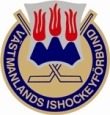 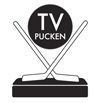 VÄSTMANLANDS ISHOCKEYFÖRBUNDSe-721 33 VÄSTERÅSTEL: +46 (0)10 476 48 30Vi behöver ert stöd för att ge TV-pucklaget Västmanland Team-04 de bästa förutsättningarnaför att kunna gå så långt som möjligt i TV-pucken hösten 2019Vi söker därför sponsorer till vårt länslag team -04 ett starkt lag med stark lagkänsla. Det här laget har en bra chans att gå långt i TV-pucken.Förberedelserna kommer att innefatta ett antal träningar & turneringar under sensommaren 2019, allt för att vara 100 % förberedda innan TV-pucken startar med ett kvalspel i september i Östersund. Vi ger er här möjligheten att medverka på en underbar resa med ett gäng grabbar som är träningsvilliga för att nå det slutliga målet ”Vinst i TV-pucken 2019” där ni samtidigt får chansen att synas med ert företag i ett välkänt sportsammanhang samt bidra till fortsatta framgångar för ishockeyn i Västmanland.Reklamplats på affisch				2,500:-Individuella foton på grabbarna i Länslagstruppen med en kort presentation av killarna. Vi svarar för att affischerna kommer upp i alla ishallar i distriktet.Reklamplats på profilplagg (liten logga & affisch)		5,000:- exkl. tryck.Reklamplats på lagets profilplagg. Spelare och ledare kommer att bära dessa på träningar,matcher och cuper i och utanför länet samt under TV pucken.Reklamplats på profilplagg (stor logga & affisch)		7,500:- exkl. tryck.Här ger vi samma möjlighet som ovan fast med stor logga på profilplaggen.Annat					Valfri summaJag stöttar gärna Västmanland TEAM -04 men vill inte synas på något ställe.Samtliga sponsorer kommer att synas på Västmanlands TEAM -04 hemsida på laget.se.Stöd TV-pucklaget Västmanland Team 04!TV-Pucken 2019Vi vill vara med och stödja TEAM-04						5000:-Företag:_____________________________________		Kontaktperson:____________________________________________________	Org.nr.:_____________________________________________________________Fakturaadress:_________________________________________		_______________________________________________________________	Email:______________________________________________________________Detta avtal och företagets logotype (EPS format)Skickas snarast till: kansli@westhockey.seSåld av:____________________________________________________________